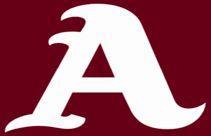 January 2021 Monthly Meeting Minutes 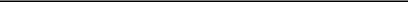 Attendance: Ryan Moseley		Nikki Jones		Joy MacDonald		Mark MacDonaldCindy Shimp		Eric Shimp		Valerie Thomas		Brenda DemanczykShandra Smalls		Thomas Smalls		Rebecca Ruiz		Bill SchloerDavid Parsons		Susan Parsons		Kathy Wingate                 Rasheeda WashingtonErica Lorden		Chris Cronin		Beth Ohline		Eric Ohline Love Hammond		Kelly Strycharz		Scott Strycharz		Sonja DawkinsMeeting was called to order at 6:30pm.WelcomeIntroductionsRebecca Ruiz and Sonya Dawkins– FundraisingMark MacDonald – PIT Crew ChiefJoy MacDonald – Volunteer CoordinatorBrenda Demanczk – Treasurer and Website AdministratorSusan Parsons – SecretaryTabitha Shuey and Cindy Shimp - UniformsFinances – Brenda DemanczykTreasurer provided a brief overview of the AHS Music Boosters budgetNovember we received $87.26 from Amazon SmilesPurchased a thermometer for $49.99Senior obligation of $210Made $750 payment for Indoor showPaid $315.21 for Indoor show softwareTotal Booster Assets: $36,3036.51 Total Current Liabilities: $10,539.49 Student Account Balance: $9,217.04 Scholarships: $1,322.45Net Assets: $25,764.16Accountant working on taxesAll families need to have an account on the band booster websiteEveryone can see their student’s individual account balance through the websiteIf you are having an issue with the website, reach out to BrendaBrenda is currently working on forms for Indoor paymentsFundraising   - Rebecca Ruiz, Mr. MoseleyFamily Restaurant Nights for SpringCindy had a suggestion of doing taco kits via Moe’s.  Families order online and pick up at a set location. AGWaters made $500 from selling 77 kitsGreene Turtle made $112.42Susan suggested looking into the new Delaware Brewing CompanyBooster “Jag-a-thon”Our version of the SNAP Raise fundraiserMr. Mosely wants to start brainstorming and collaborating with Brenda, since it will be run through the booster websiteIt would be going 100% to the students in the organization without having to sell/hand out purchased itemsThinking of end of March beginning of April or maybe waiting until May for tax returnsOpen to name suggestionsYankee CandleDoes Indoor want to do this again?  Sonya and Rebecca were asked touch base with RobbieMattress FundraiserWe will be taking the year off from this fundraiser.  If we did do it, we wouldn’t be able to hold it until at least MayUniform Committee – Tabitha ShueyConcert Uniform Returns/Check-In on Wedneday, 1/27, at 9amFiling away marching band uniforms on Wednesday, 1/13, at 9amHelp is needed during the day on 1/13 and 1/27 to inventory and sort uniforms.  If you can help, please email Tabitha Shuey at tabithashuey@comcast.net Volunteers will also be needed for taking the measurements and sewing alterations.  Please email Tabitha, if you can assist with these itemsCindy Shimp will be taking over Tabitha Shuey next yearMusic Ensemble UpdatesIndoor Ensembles Will do a recording session, which is submitted and adjudicated.  They will be ranked based on the scoresWill be doing more of WGI, which is an elite circuit.  Also doing TOB and possibly othersStill working through details for Indoor performance viewingJazz BandAn interest form is due this Wednesday, 1/13.  Was released to students on 1/6.There will two groups – jazz band and comboOn 1/27, will be the first rehearsal in schoolStudents, who are virtual learning, will be able to participateWe have gotten the instrument masks, for enhanced safetyInstrument masks were handed out today, so the students were able to play together inside for the first time Last summative assignments will be on SMART Music and on the song ELEMENTS.  All students will assignment have by 1/12.  A Day students will be due on 1/19 and B Day students will be due 1/21.  Mr. Mosely did talk them through the process today during classOpen Forum/DiscussionExam Week – If you have an A Day class, your exam is that Tuesday.  B Day classes will be that Thursday.  All will have to be uploaded by their due date.  It will be a summative assignment that will be assigned this Friday in all classes.  Teachers will be holding office hours in the morning on Tuesday and Thursday of next week to offer help.  If they are hybrid, the student could come to school for face-to-face office hours; however all work can be completed virtually during exam week.  Basically turning in your exam is the attendance for that period.Next meeting is February 8thMeeting adjourned at 7:50pm. Motioned by Mr. Moseley, first by Cindy Shimp, seconded by Joy MacDonald.